Publicado en España el 16/04/2024 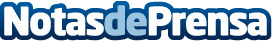 'Quiero ser mamá': Libro de la experta en fertilidad Gina OllerGina Oller, embrióloga y psicóloga, presenta su libro 'Quiero ser mamá', una guía rigurosa y comprensiva para todas las mujeres y parejas en la búsqueda del embarazo. A través de su conocimiento y de su propia experiencia desentraña la realidad sobre la fertilidad, la infertilidad y las diferentes vías hacia la maternidad. Con ilustraciones de Lyona Ivanova (Marta Puig), el libro se destaca por su enfoque amigable e informativo, ofreciendo apoyo emocional y orientación profesional en cada paso del caminoDatos de contacto:Gina OllerGina Oller639425611Nota de prensa publicada en: https://www.notasdeprensa.es/quiero-ser-mama-libro-de-la-experta-en Categorias: Nacional Medicina Literatura Psicología Servicios médicos http://www.notasdeprensa.es